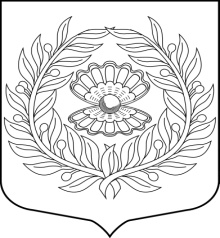 Администрация 
Муниципального образования
 «Нежновское сельское поселение»
 муниципального образования 
«Кингисеппский муниципальный район» 
Ленинградской области                                             ПОСТАНОВЛЕНИЕ от 16.11.2022 года                                                                                      № 174Об утверждении администрацией МО «Нежновское сельское  поселение» Кингисеппского муниципального района Ленинградской области схемы размещения нестационарных торговых объектов, расположенных на земельных участках,   находящихся в муниципальной собственности»                 В целях реализации на территории МО «Нежновское сельское поселение» Федерального закона Российской Федерации от 28.12.2009 года №381 «Об основах государственного регулирования торговой деятельности в Российской Федерации», от 06.10.2003 года № 131-ФЗ «Об общих принципах организации местного самоуправления в Российской Федерации», и в соответствии с приказом комитета по развитию малого, среднего бизнеса и потребительского рынка Ленинградской области  от 03.10.2022 №25-П «О порядке разработки и утверждения схем размещения нестационарных торговых объектов на территории МО «Нежновское сельское поселение»  администрация постановляет:Утвердить схемы размещения нестационарных торговых объектов, расположенных на земельных участках, находящихся в муниципальной собственности»  согласно приложению №1 к настоящему постановлению.         2.Утвердить ситуационные планы размещения  НТО на территории поселения (приложеие№2)         3.Отменить действие постановлений от 23.03.2017года №53,  №68 от 19.08.2019, №45 от 19.04.2022         4.Настоящее постановление подлежит обнародованию на официальном сайте администрации      МО «Нежновское сельское поселение» в сети «Интернет».           5.Контроль за исполнением постановления оставляю за собой.Глава  администрации МО«Нежновское сельское поселение»                                                    А.С. Жадан                                                                                                                                                                           Приложение №1 к постановлению №174 от 16.11.2022Схема размещения нестационарных торговых объектов, расположенных на земельных участках,   
находящихся в муниципальной собственности
 на территории МО "Нежновское сельское поселение" Информация о НТОИнформация о НТОИнформация о НТОИнформация о НТОИнформация о НТОИнформация о хозяйствующем субъекте, осуществляющем торговую деятельность в НТОИнформация о хозяйствующем субъекте, осуществляющем торговую деятельность в НТОИнформация о хозяйствующем субъекте, осуществляющем торговую деятельность в НТОИнформация о хозяйствующем субъекте, осуществляющем торговую деятельность в НТОРеквизи-ты документов на размещение НТОРеквизи-ты документов на размещение НТОЯвляется ли хоз.субъект, осуществляющий торговую деятельность в НТО, субъектом малого и (или) среднего предпринимательства, самозанятый гражданин (да/нет)Период размещения НТОПериод размещения НТОИден-тифика-ционный номер НТОМесто размещения НТО (адресный ориентир)Вид НТОПло-щадь НТО кв.мСпециализация НТОНаименованиеИННТеле-фон (городской номер, по жел-анию)С (дата)По (дата)По (дата)1д. Б.Стремлениеавтомагазин (торговый автофургон)10Продовольственные то-вары (сме-шанный ас-сортимент)КИНГИСЕППСКОЕ РАЙОННОЕ ПОТРЕБИТЕЛЬСКОЕ ОБЩЕСТВО С КООПЕРАТИВНЫМИ УЧАСТКАМИ470700427927677Протокол №1 от 19.04.2022Протокол №1 от 19.04.2022дада19.04.202219.04.202719.04.20272д. Вассакараавтомагазин (торговый автофургон)10Продовольственные то-вары (сме-шанный ас-КИНГИСЕППСКОЕ РАЙОННОЕ ПОТРЕБИТЕЛЬСКОЕ 470700427927677Протокол №1 от 19.04.2022Протокол №1 от 19.04.2022дада19.04.202219.04.202719.04.2027сортимент)ОБЩЕСТВО С КООПЕРАТИВНЫМИ УЧАСТКАМИ3д. Заозерьеавтомагазин (торговый автофургон)10Продовольственные то-вары (сме-шанный ас-сортимент)КИНГИСЕППСКОЕ РАЙОННОЕ ПОТРЕБИТЕЛЬСКОЕ ОБЩЕСТВО С КООПЕРАТИВНЫМИ УЧАСТКАМИ470700427927677Протокол №1 от 19.04.2022Протокол №1 от 19.04.2022дада19.04.202219.04.202719.04.20274д. Ильмовоавтомагазин (торговый автофургон)10Продовольственные то-вары (сме-шанный ас-сортимент)КИНГИСЕППСКОЕ РАЙОННОЕ ПОТРЕБИТЕЛЬСКОЕ ОБЩЕСТВО С КООПЕРАТИВНЫМИ УЧАСТКАМИ470700427927677Протокол №1 от 19.04.2022Протокол №1 от 19.04.2022дада19.04.202219.04.202719.04.20275д. Иципиноавтомагазин (торговый автофургон)10Продовольственные то-вары (сме-шанный ас-сортимент)КИНГИСЕППСКОЕ РАЙОННОЕ ПОТРЕБИТЕЛЬСКОЕ ОБЩЕСТВО С КООПЕРАТИВНЫМИ УЧАСТКАМИ470700427927677Протокол №1 от 19.04.2022Протокол №1 от 19.04.2022дада19.04.202219.04.202719.04.20276д. Копаницыавтомагазин (торговый 10Продовольственные то-вары (сме-КИНГИСЕППСКОЕ РАЙОННОЕ ПОТРЕБИТЕЛ470700427927677Протокол №1 от 19.04.2022Протокол №1 от 19.04.2022дада19.04.202219.04.202719.04.20276ЬСКОЕ ОБЩЕСТВО С КООПЕРАТИВавтофургон)шанный ас-сортимент)НЫМИ УЧАСТКАМИ7д. Луизиноавтомагазин (торговый автофургон)10Продовольственные то-вары (сме-шанный ас-сортимент)КИНГИСЕППСКОЕ РАЙОННОЕ ПОТРЕБИТЕЛЬСКОЕ ОБЩЕСТВО С КООПЕРАТИВНЫМИ УЧАСТКАМИ470700427927677Протокол №1 от 19.04.2022Протокол №1 от 19.04.2022дада19.04.202219.04.202719.04.20278д. Малое Райковоавтомагазин (торговый автофургон)10Продовольственные то-вары (сме-шанный ас-сортимент)КИНГИСЕППСКОЕ РАЙОННОЕ ПОТРЕБИТЕЛЬСКОЕ ОБЩЕСТВО С КООПЕРАТИВНЫМИ УЧАСТКАМИ470700427927677Протокол №1 от 19.04.2022Протокол №1 от 19.04.2022дада19.04.202219.04.202719.04.20279д. Пейпияавтомагазин (торговый автофургон)10Продовольственные то-вары (сме-шанный ас-сортимент)КИНГИСЕППСКОЕ РАЙОННОЕ ПОТРЕБИТЕЛЬСКОЕ ОБЩЕСТВО С КООПЕРАТИВНЫМИ УЧАСТКАМИ470700427927677Протокол №1 от 19.04.2022Протокол №1 от 19.04.2022дада19.04.202219.04.202719.04.202710д. Пятчиноавтомагазин (торговый автофургон)10Продовольственные то-вары (сме-шанный ас-сортимент)КИНГИСЕППСКОЕ РАЙОННОЕ ПОТРЕБИТЕЛЬСКОЕ ОБЩЕСТВО С КООПЕРАТИВНЫМИ УЧАСТКАМИ470700427927677Протокол №1 от 19.04.2022Протокол №1 от 19.04.2022дада19.04.202219.04.202719.04.202711д. Семейскоеавтомагазин (торговый автофургон)10Продовольственные то-вары (сме-шанный ас-сортимент)КИНГИСЕППСКОЕ РАЙОННОЕ ПОТРЕБИТЕЛЬСКОЕ ОБЩЕСТВО С КООПЕРАТИВНЫМИ УЧАСТКАМИ470700427927677Протокол №1 от 19.04.2022Протокол №1 от 19.04.2022дада19.04.202219.04.202719.04.202712д. Ср. Райковоавтомагазин (торговый автофургон)10Продовольственные то-вары (сме-шанный ас-сортимент)КИНГИСЕППСКОЕ РАЙОННОЕ ПОТРЕБИТЕЛЬСКОЕ ОБЩЕСТВО С КООПЕРАТИВНЫМИ УЧАСТКАМИ470700427927677Протокол №1 от 19.04.2022Протокол №1 от 19.04.2022дада19.04.202219.04.202719.04.2027